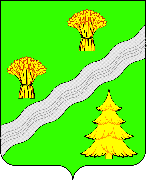 АДМИНИСТРАЦИЯПОСЕЛЕНИЯ ПЕРВОМАЙСКОЕ В ГОРОДЕ МОСКВЕПОСТАНОВЛЕНИЕот 28.06.2023 № 02-01-05-174/23О внесении изменений в постановление администрации поселения Первомайское в городе Москве от 07.05.2019 № 02-01-05-109/19Во исполнение Федеральных законов от 21.12.1994 № 68-ФЗ «О защите населения и территорий от чрезвычайных ситуаций природного и техногенного характера», от 06.10.2003 № 131-ФЗ «Об общих принципах организации местного самоуправления в Российской Федерации», распоряжения префектуры ТиНАО
 г. Москвы от 31.12.2013 № 1176-РП «О пунктах временного размещения населения при угрозе и возникновении чрезвычайных ситуаций на территории Троицкого и Новомосковского административных округов города Москвы», 
с учетом постановления администрации поселения Первомайское в городе Москве от 29.07.2022 № 02-01-05-178/22 «О проведении открытого конкурса 
в электронной форме на право заключения муниципального контракта 
на выполнение работ по капитальному ремонту муниципального имущества, расположенного по адресу: г. Москва, п. Птичное, ул. Центральная, д. 101 
и г. Москва, п. Первомайское, ул. Центральная, д. 5А», руководствуясь Уставом поселения Первомайское в городе Москве, в целях защиты населения поселения Первомайское в городе Москве при угрозе и возникновении чрезвычайных ситуацийПОСТАНОВЛЯЕТ:1. Внести в постановление администрации поселения Первомайское в городе Москве от 07.05.2019 № 02-01-05-109/19 «О создании пунктов временного размещения населения на территории поселения Первомайское в городе Москве при угрозе и возникновении чрезвычайных ситуаций» следующие изменения: 1.1. Подпункт 2.1. пункта 2. читать в новой редакции: «2.1. Директора муниципального бюджетного учреждения физической культуры и спорта 
«СДЦ «Первомайское» С.А. Галкина - начальником пункта временного размещения». 1.2. Подпункт 2.2. пункта 2. читать в новой редакции: «2.2. Заместителя директора муниципального бюджетного учреждения физической культуры 
и спорта «СДЦ «Первомайское» В.П. Васильева - заместителем начальника пункта временного размещения». 1.3. Приложение 1 читать в новой редакции согласно приложению 
к настоящему постановлению.2. Установить, что действие внесенных изменений распространяется 
на время проведения работ по капитальному ремонту МБУК «ДК «Десна» 
до 31.12.2023. 3. Опубликовать настоящее постановление в бюллетене «Московский муниципальный вестник» и разместить на официальном сайте поселения Первомайское в городе Москве www.pervomayskoe.msk.ru.4. Контроль за выполнением настоящего постановления возложить на заместителя главы администрации поселения Первомайское в городе Москве 
А.Е. Шуха. Глава администрации 					                      М.Р. МельникПриложение к постановлению администрации поселенияПервомайское в городе Москве                           от 28.06.2023 № 02-01-05-174/23Приложение 1к постановлению администрации поселенияПервомайское в городе Москвеот «07» мая 2019 года № 02-01-05-109/19Переченьпунктов временного размещения населения на территории поселения Первомайское в городе Москве при угрозе и возникновении чрезвычайных ситуаций№ ПВРНаименование учреждения, развертывающего ПВРАдрес (телефон)Вместимостьпомещений/человекНачальник ПВР1.Муниципальное бюджетное учреждение физической культуры и спорта «СДЦ «Первомайское»поселок Первомайское, ул. Центральная, д. 1А8-903-689-51-35 1/150 чел.Галкин Сергей АлексеевичВсего:150 чел.2.Муниципальное бюджетное учреждение дом культуры «Первомайское»поселок Первомайское, ул. Центральная, д. 5, строение А8-495-845-95-201/200 чел.Сазонова Светлана ВасильевнаВсего:200 чел.ИТОГО350 чел.